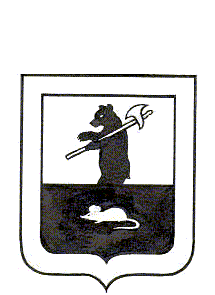 АДМИНИСТРАЦИЯ ГОРОДСКОГО ПОСЕЛЕНИЯ МЫШКИНПОСТАНОВЛЕНИЕг. Мышкин29.05.2023                                                                                                            № 111Об установлении мест запрещенных для купанияна территории городского поселения МышкинВ соответствии с  Федеральным законом от 06.10.2003года № 131-ФЗ «Об общих принципах организации местного самоуправления в Российской Федерации», Правилами охраны жизни людей на водных объектах Ярославской области и Правилами пользования водными объектами для плавания на маломерных судах в Ярославской области, утвержденными постановлением Администрации Ярославской области от 22.05.2007 № 164 «Об утверждении Правил охраны жизни людей на водных объектах Ярославской области и Правил пользования водными объектами для плавания на маломерных судах в Ярославской области», в целях обеспечения безопасности населения на водных объектах на территории городского поселения Мышкин,ПОСТАНОВЛЯЕТ:1. Запретить купание в местах, опасных для жизни и здоровья людей:- набережная реки Волга (в районе ул. Фурманова, паромная переправа);- набережная реки Волга (в районе ул. Рыболовка);- пруд ул. Газовиков; -пруд ул. Угличская (за АЗС).2. Муниципальному учреждению «Управление городского хозяйства» до 01 июня 2023 года организовать  установку предупреждающих (запрещающих) знаков в местах, запрещенных для купания, и осуществлять контроль за их сохранностью до 1 октября 2023 года.3. Контроль за исполнением настоящего постановления оставляю за собой.4. Опубликовать настоящее постановление в газете «Волжские зори» и разместить на официальном сайте городского поселения Мышкин в информационно - телекоммуникационной сети «Интернет».5. Настоящее постановление вступает в силу с момента его официального опубликования.И.О. Главы городского поселения Мышкин                                              В. А. Крылов